Муниципальное казенное общеобразовательное учреждение « Куркентская средняя общеобразовательная школа  им. М.М.Рагимова»Утверждаю_____________                                                                              Директор Гасанбегов М.М. План конспектоткрытого урока в 9 «а» клпо алгебреТема: «Целые уравнения»								Подготовила и провела учитель математики МКОУ «Куркентская СОШ№1 им. М.М.Рагимова»						Гаджалиева Лариса Халидовна2018 годКуркентЦели урока:рассмотреть решения целых уравнений различных типов путём введения новой переменной.- закрепить знания учащихся по решению целых уравнений, способствовать выработке навыков решения уравнений различных типов;- применение знаний, умений, навыков при решении различных типов уравнений, развитие творческих и познавательных способностей учащихся.- развитие навыка самостоятельности ,ответственности , взаимоконтроля в работе.Оборудование: мультимедийный проектор, индивидуальные карточки. План урока:Организационный момент; Проверка Д/З;Актуализация знаний;Устная работа;Новые методы решения целых; Устный опрос ;Физминутка. Закрепление   знаний и способов действий;  Контроль знаний. Самостоятельная работа.  Рефлексия: Подведение итогов, объявление оценок.    Д\З                                                                        Ход урока.Организационный момент.     Цитата: У людей, усвоивших  великие принципы математики, одним органом чувств больше, чем у простых смертных.                                                                                                                       Чарлз Роберт Дарвин.           Ребята! Вам предстоит итоговая аттестация по математике в форме ОГЭ. Чтобы успешно сдать экзамен, вы должны знать математику не только на минимальном уровне, но и применить ваши знания в нестандартных ситуациях. Во второй части экзаменационных вариантов часто встречаются уравнения высших степеней. Наша задача: систематизация и обобщение, расширение и углубление знаний по решению уравнений.Уравнение-это самая простая и распространенная математическая задача. Вы накопили некоторый опыт решения разнообразных уравнений и нам нужно привести свои знания в порядок.      2. Проверка Д/З. а)  учитель отвечает на возникшие вопросы при выполнениидомашней работы;б) выборочная (4 «слабых» ученика выполняют самостоятельно по своему усмотрению одно из заданий из домашней работы на листочках) – двое сильных учащихся  проверяют  и оценивает данную работу.        3 .Актуализация знаний.( в это время на доске 2 ученика выполняют самостоятельно работу по карточкам ) – учитель проверяет, отвечает на вопросы и оценивает работу каждого.          Карточка № 1:           Решить уравнение: 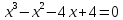  Карточка № 2:           Решить уравнение: 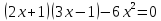          4.  Устная работа:В то время пока 6 учащихся  работают  письменно, с остальными проводит учитель устную работу: Найдите значение выражения: а) -4,5 : 0,9;              б) 4,5 : (-0,09);                      в) -7:2+0,3;                г) 4,1:0,41Что называется уравнением? (Равенство, содержащее переменную, называется уравнением с одной переменной)Что называется корнем уравнения? (Значение переменной, при котором уравнение обращается в верное числовое равенство.)Что значит решить уравнение? (Найти все его корни или доказать, что корней нет.)Что называется целым уравнением с одной переменной? (Уравнения, в которых левая и правая часть являются целыми выражениями).Что называют степенью уравнения? (Степень целого уравнения называется степень равносильного ему уравнения вида Р(х)=о, где Р(х)- многочлен стандартного вида.Сколько корней имеет уравнение 1-й степени?2-степени?3-й степени?4-степени?п - й степени? (ответим на главный вопрос).Какое уравнение называется биквадратным?(Уравнение вида , где а, b, c – данные числа и а отлично от нуля, а х –неизвестное, наз ывают биквадратным уравнением).5. Новые методы решения целых уравнений объясняют заранее подготовленные учащиеся.Существуют два основных метода решения целых уравнений выше второй степени:   6. Устный опрос :         Какую подстановку необходимо выполнить, чтобы уравнение стало квадратным?а) х4 +2х2 + 1 = 0;в) 4у2 – 7у4 = 0;д) х6 – 3х3 + 2 = 0;     7.  Физминутка.Быстро встали, улыбнулись,Выше-выше подтянулись.Ну-ка плечи распрямите,Поднимите, опустите.Вправо, влево повернитесь,Рук коленями коснитесь.Сели, встали, сели, встали,И на месте побежали.          8. Закрепление   знаний и способов действий.  №272 (а, в, д) – у доски;№276 (а-в) – работа в парах.(взаимопроверка)На данном этапе организую работу по анализу заданий, контролирую ход решения уравнений учащимися у доски и на месте .                       9. Контроль знаний. Самостоятельная работа.Критерии оценивания:Уравнения базового уровня оцениваются  - оценка 4, повышенного уровня – оценка 5.Базовый уровень. (2х2 + 3)2 – 12 (2х2 + 3) + 11 = 0.Повышенный уровень. х5 + х4 – 6х3 – 6х2 + 5х + 5 = 0   10. Рефлексия:Сегодня на уроке я вспомнил(а)…..Сегодня на уроке я узнал(а), что…..Сегодня на уроке мне было все….Из всех уравнений мне больше всего нравиться решать11. Подведение итогов, объявление оценок.12.  Домашнее задание: стр. 76, №272 (б,г), 273 (б, г), 285 (на повторение).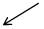 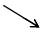 Метод разложения на множители
Пример:
х5 – 9х3 = 0;
х3 (х2 – 9) = 0;Метод разложения на множители
Пример:
х5 – 9х3 = 0;
х3 (х2 – 9) = 0;Метод разложения на множители
Пример:
х5 – 9х3 = 0;
х3 (х2 – 9) = 0;         Метод введения новой переменной
Пример:
9х4 – 10х2 + 1 = 0.
Пусть х2 = а, тогда
9а2 – 10а + 1 = 0;         Метод введения новой переменной
Пример:
9х4 – 10х2 + 1 = 0.
Пусть х2 = а, тогда
9а2 – 10а + 1 = 0;         Метод введения новой переменной
Пример:
9х4 – 10х2 + 1 = 0.
Пусть х2 = а, тогда
9а2 – 10а + 1 = 0;х3 = 0;
х = 0.илих2 – 9 = 0;
х2 = 9;
х = ± 3.а1 = 1;
х2 = 1;
х = ± 1.иа2 = 1/9; 
х2 = 1/9; 
х = ±1/3.Ответ: –3; 0; 3.Ответ: –3; 0; 3.Ответ: –3; 0; 3.О т в е т: ± 1, ±1/3О т в е т: ± 1, ±1/3О т в е т: ± 1, ±1/3